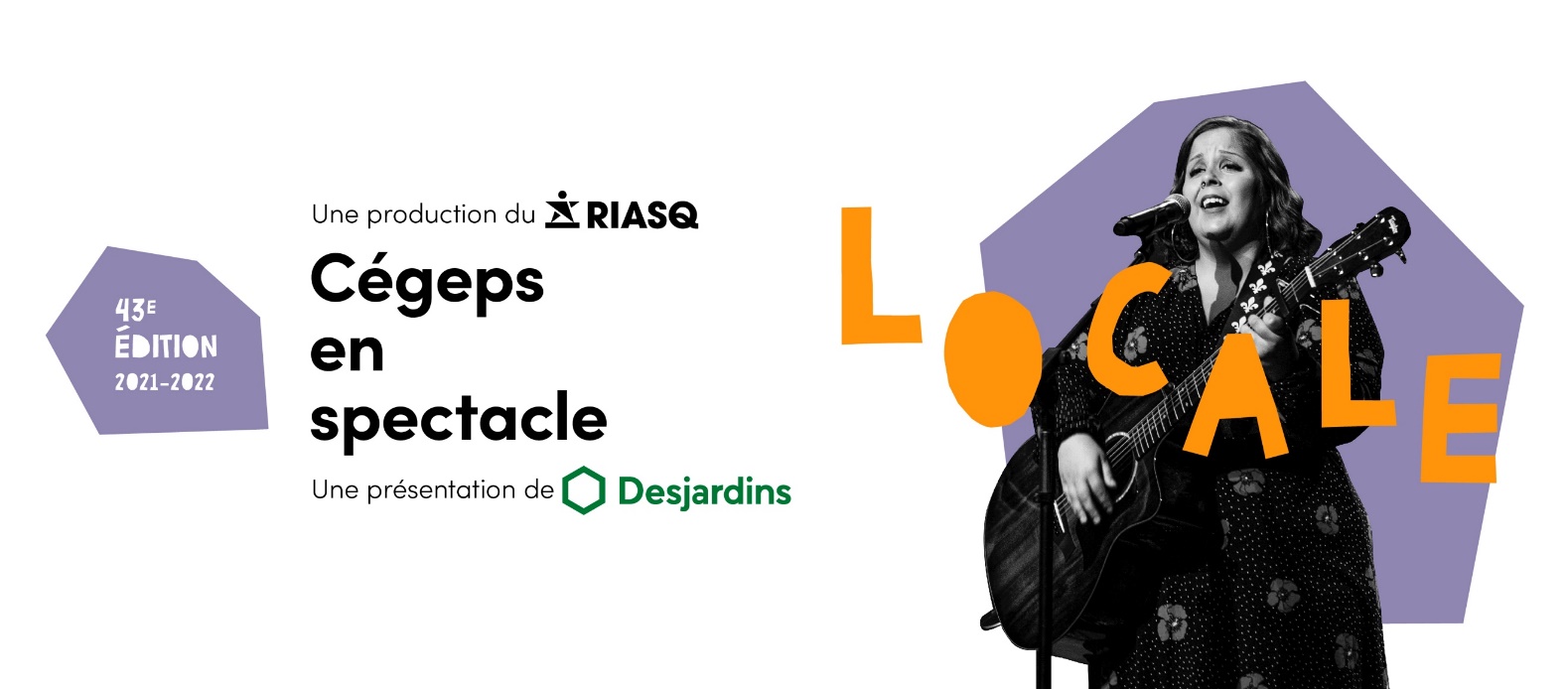 FORMULAIRE D’INSCRIPTIONFINALE LOCALEINSCRIPTION					IDENTIFICATIONAutres membres du groupe :FICHE TECHNIQUELes besoins d’un numéro en termes de sonorisation, d’éclairage et d’accessoires doivent s’adapter aux réalités techniques et logistiques du collège réalisant la finale.Éclairage  SONORISATIONAutre équipementN. B. : Prière d’identifier votre matériel avant de le remettre au personnel technique. INFORMATION 
Dans le cas d’une interprétation, précisez :Autres crédits, précisez :Pour compléter votre inscription vous devez :Compléter ce document Enregistrer sous : CES-Nom de l’artiste ou groupeEnvoyer le document par courriel à denis.bedard@cegeplimoilou.ca .Nous vous souhaitons une belle expérience de scène à Cégeps en spectacle!Nom DU Collègenom de l’artiste/ Du groupe*En français seulementDISCIPLINE(S)(Cocher une ou plusieurs cases)    Arts du cirque   Chant   Danse  Humour    Musique   Théâtre   Art oratoire (slam, poésie, etc)  CATÉGORIE	 Création   Interprétation	 Mixte (création et interprétation)Artiste ou responsable du groupe (Nom, prénom)Rôle dans le groupe (ex : chanteur)Adresse de correspondanceVille et code postalTéléphone2e numéro de téléphone (facultatif)Courriel       Nom, prénom       Nom, prénomTéléphoneCourriel2.          -          @              @              @              @              @              @              @         3.          -          @               @               @               @               @               @               @          4.          -          @                   @                   @                   @                   @                   @                   @              5.          -          @                    @                    @                    @                    @                    @                    @               6.          -          @                   @                   @                   @                   @                   @                   @              7.          -          @                    @                    @                    @                    @                    @                    @                Ambiance générale : (Précisez l’ambiance désirée)  Éclairage multiple : (Décrire brièvement et joindre votre plan d’éclairage en utilisant le document PLAN)* Si aucun plan d’éclairage n’est joint à votre inscription, c’est le technicien du collège hôte qui créra de votre éclairage. Micro pour la voix : Micro pour la voix : Micro pour la voix : Micro pour la voix :nombre :      nombre :      nombre :      spécification :      spécification :      spécification :       Instruments de musique : Instruments de musique : Instruments de musique : Instruments de musique : Instruments de musique : Instruments de musique : Instruments de musique :NombreInstrumentInstrumentInstrumentPrécisez : marque, modèle et caractéristiques Bande sonore : Bande sonore : Bande sonore :SVP fournir votre bande sonore avec votre inscriptionSVP fournir votre bande sonore avec votre inscriptionSVP fournir votre bande sonore avec votre inscriptionSVP fournir votre bande sonore avec votre inscription Projection : Vidéo	 Ordinateur	 Autre, précisez :      Titre de la pièceTitre de la pièceAuteurCompositeur1.2.3.Description Nom 